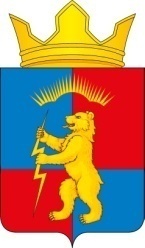 РАСПОРЯЖЕНИЕАДМИНИСТРАЦИИ МУНИЦИПАЛЬНОГО ОБРАЗОВАНИЯСЕЛЬСКОЕ ПОСЕЛЕНИЕ ЗАРЕЧЕНСККАНДАЛАКШСКОГО РАЙОНАот 21.12.2017 г.									             №  32	 «О внесении изменений в Порядок  завершения операций по исполнению бюджета муниципального образования в текущем финансовом году»1.В соответствии со ст.242 БК РФ внести изменения в Порядок завершения операций по исполнению  бюджета муниципального образования в текущем финансовом  году, утвержденный распоряжением администрации муниципального образования сельское поселение Зареченск Кандалакшского района от 29.12.2015 года  № 69 « Об утверждении Порядка завершения операций по исполнению бюджета муниципального образования сельское поселение  Зареченск Кандалакшского района» следующие изменения:1.1. в абзац 4 п.п.1 п.2 слова «за два рабочих дня» заменить словами  «за один рабочий день».2.Настоящее распоряжение довести до сведения в Отдел № 4  Управления Федерального Казначейства, главных распорядителей, получателей средств бюджета муниципального образования сельское поселение Зареченск Кандалакшского района. 3.Настоящее  распоряжение вступает в силу со дня подписания. 4.Контроль за исполнением настоящего распоряжения  возложить на начальника отдела финансов и бухучета Егорову Н.В.Глава  администрации                                                                   Е.В.Глазкова